Projekt:  „Místní akční plán rozvoje vzdělávání na území ORP Bystřice pod Hostýnem III“Strategický rámec MAPpro ORP Bystřice pod Hostýnemdo roku 2025 část dokumentu II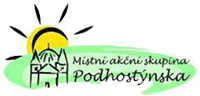 Září 2022 ÚvodDokument Místní akční plán rozvoje vzdělávání na území ORP Bystřice pod Hostýnem
je rozdělen na 3 základní části – analytickou část, strategický rámec a akční plán. Každá z těchto částí vznikala na základě partnerské spolupráce a komunikace mezi jednotlivými aktéry na poli vzdělávání v území. Analytická část byla vytvořena v rámci MAI I na základě meta analýzy stávajících strategických záměrů, z výstupů jednání pracovních skupin, z výstupů dotazníkového šetření, ze zjištěných potřeb investic, ze znalosti oblasti školství na území ORP. Dále byly definovány četnosti klíčových problémů a stanoveny průniky těchto klíčových problémů a následně došlo k definování prioritních oblastí rozvoje. Výstupem analytické části jsou SWOT-3 analýzy pro jednotlivé rozvojové oblasti. Analytická část dokumentu byla v rámci projektu MAPII aktualizována o úvodní informace, informace – charakteristika oblasti školství (statistická data), do analytické části byly do řešených oblastí zapracovány: výstupy ze šetření „POPIS POTŘEB ŠKOL“, vyhodnocení plnění AP, výstupy z dotazníkového šetření atd.- dle metodiky postupů MAP. V rámci projektu MAP III bude Analytická část opět aktualizována.  Na základě analytické části a zejména SWOT-3 analýz byl zpracován Strategický rámec MAP, který také tvoří druhou část dokumentu. Strategický rámec má pevně danou strukturu, která je následující: vize, priority, cíle a indikátory. Strategie slouží jako referenční rámec akčnímu plánu a aktivitám a jejím úkolem je zajistit koncentraci a cílení aktivit na prioritní problémové oblasti. Strategický rámec bude prostřednictvím realizace MAP III aktualizován.Nedílnou součástí strategického rámce je i seznam potřebných a využitelných investic 
do oblasti vzdělávání na období 2014-2022 a dále je jeho nedílnou součástí tabulka „Investiční priority MAP_ORP Bystřice pod Hostýnem 2021-2027". Tyto potřeby investic jsou aktualizovány průběžně a schvalována ŘV MAP 1x ročně.Akční roční plán poté tvoří poslední část dokumentu a zahrnuje neinvestiční opatření – aktivity škol a aktivity spolupráce a také infrastrukturu. Aktivity škol se realizují pomocí tzv. „šablon“. Šablony jsou jednotné aktivity pro školy definované řídicím orgánem OP VVV/OP JAK pro danou výzvu. Aktivity spolupráce zahrnuji spolupráci mezi školami, ale také spolupráci mezi školami a poskytovateli neformálního nebo zájmového vzdělávání, spolupráci mezi školami a knihovnami, spoluprací škol se ZUŠ a podobně. V rámci MAP III budou postupně vytvořeny Akční plány na 2023, 2024 a 2025.1. Vize„Prostřednictvím zapojení všech relevantních subjektů do tvorby plánovacího dokumentu MAP chceme v našich školách vytvořit přátelské prostředí umožňující moderní, otevřené 
a kvalitní vzdělávání a budování pozitivních vztahů mezi všemi aktéry i partnery vzdělávání, a to i neformálního a zájmového charakteru respektující potřeby společnosti a trhu práce“2. Popis zapojení aktérůV rámci přípravy Místního akčního plánu jsou respektovány stanovené principy plánování. 
Při zpracování dokumentu MAP I tak spolu plánovali a spolupracovali hlavní aktéři vzdělávání, kterými jsou zřizovatelé (obce), poskytovatelé (MŠ, ZŠ a další organizace), samotní uživatelé a v neposlední řadě také veřejnost. Tito aktéři vzdělávání společně vytvořili dokument MAP prostřednictvím společného setkávání a spolupráce v těchto sedmi ustanovených pracovních skupinách.V rámci navazujícího projektu MAP II projednali aktualizaci tohoto dokumentu členové ustanovených pracovních skupin, tedy pracovní skupiny pro financování, pracovní skupiny 
pro rozvoj matematické a čtenářské gramotnosti a pracovní skupiny pro rovné příležitosti.  Konkrétní seznam dalších aktérů, kteří jsou zapojení do projektu, je uveden v samostatném dokumentu „Seznam zapojených externích a interních zainteresovaných stran“, který 
je průběžně aktualizován. Každý, kdo má zájem o problematiku vzdělávání na území ORP Bystřice pod Hostýnem, má příležitost stát se členem pracovní skupiny, a podílet se tak na tvorbě strategického dokumentu MAP. Informace o možnostech zapojení do procesu plánování, stejně tak jako i o realizaci projektu jako celku lze získat na webových stránkách Místní akční skupiny Podhostýnska. Odkaz na tyto webové stránky je následující:https://www.mas-podhostynska.cz/Kromě obecných informací o projektu zde v sekci „Aktuality“ zájemci naleznou aktuální informace o průběhu realizace projektu a všech aktivitách.Velmi využívanou platformo pro informování se stal také facebookový profil, viz. odkaz níže:   https://www.facebook.com/Místní-akční-plán-na-území-ORP-Bystřice-pod-Hostýnem-II-1986910401389636/?ref=bookmarks3. Popis priorit a cílůPřehled definovaných priorit ve vzdělávání:Priorita č. 1: Podpora a rozvoj kvalitního vzdělávání   Priorita č. 2: Podpora inkluzivního vzdělávání a dalšího vzdělávání pedagogůPriorita č. 3: Podpora rozvoje komunikace a spolupráce jednotlivých aktérů ve vzdělávání v ORP Bystřice pod HostýnemPriorita č. 4: Zajištění prostředků na realizaci investičních aktivitSTRATEGIE– Priorita č. 1: Podpora a rozvoj kvalitního vzdělávání  STRATEGIE – Priorita č. 2: Podpora inkluzivního vzdělávání a dalšího vzdělávání pedagogů:STRATEGIE – Priorita č. 3: Podpora rozvoje komunikace a spolupráce jednotlivých aktérů ve vzdělávání v ORP Bystřice pod HostýnemSTRATEGIE – Priorita č. 4: Zajištění prostředků na realizaci investičních aktivitVazba cílů MAP na povinná, doporučená a volitelná opatření (témata).Legenda:4. Priorizace témat – investičních záměrů při posouzení souladu pro intervence z IROP a OP VVV pro území MAP ORP Bystřice pod Hostýnem. Tabulka níže obsahuje investiční záměry relevantní jak pro IROP, OP VVV, ale také pro PRV a případně další dotační zdroje..Zpracoval: realizační tým projektu MAP Schválil řídící výbor MAP dne jako aktuální platnou verzi. V Bystřici pod Hostýnem, dne XX.11 2022Podpis předsedy řídícího výboru MAP  dne XX.11 2022CílZkvalitnění výuky na MŠ a zlepšení klimatu školyPopis cíleCílem je metodická, materiální a finanční pomoc mateřským školám. V rámci DVPP budou pedagogové vzděláváni v moderních metodách 
a přístupech. V rámci cíle bude dbáno také na pohybové aktivity dětí, na zlepšení sociálních dovedností a stravovacích návyků a na nedostatečnou slovní zásobu, s tímto souvisí apel na rodiče o nutnosti každodenního čtení dětem.  Cílem také bude řešit problematiku 2letých dětí, snížit počty dětí ve třídách a zlepšit vybavenost jednotlivých zařízení i s ohledem na žáky s SVP.Vazba na povinná opatření MAPPředškolní vzdělávání a péče: dostupnost – inkluze – kvalita – silná vazba.Inkluzivní vzdělávání a podpora dětí a žáků ohrožených školním neúspěchem – silná vazba.IndikátoryPočet MŠ zavádějících nové přístupy ve výuce dětí. Počet pedagogů proškolených v rámci DVPP. Počet nově vybavených učeben. Počet tříd se sníženým počtem žáků.Cíl1.2 Zlepšování čtenářské a matematické gramotnosti dětí a žákůPopis cíleCílem je zajištění metodické a materiální podpory základních škol 
a dalších institucí ke zlepšování čtenářských a matematických kompetencí dětí a žáků. Cílem budou aktivity spojené se vznikem a provozem čtenářských klubů, školních knihoven, klubů zábavné logiky atd. Cíl je také zaměřen na praktické využití matematických dovedností, na zlepšení vyjadřovacích schopností dětí a žáků a na chybějící časovou dotaci pro rozvoj příslušné gramotnosti mimo výuku. Cíl dále obsahuje vzdělávání pedagogů v metodách rozvíjení čtenářských dovedností a s tím souvisejícího kritického myšlení a čtenářských strategií, nových metod pro osvojení matematické gramotnosti, resp. matematického uvažování (např. Hejného metoda atd.). Vazba na povinná 
a doporučená 
opatření MAPPředškolní vzdělávání a péče: dostupnost – inkluze – kvalita – středně silná vazba.Čtenářská a matematická gramotnost v základním vzdělávání – silná vazba.IndikátoryPočet nových nebo modernizovaných knihoven. Počet podpořených čtenářských klubů. Počet pedagogických pracovníků, kteří absolvovali DVVP na téma čtenářské a matematické gramotnosti. Počet projektů spolupráce škol v oblasti čtenářské a matematické gramotnosti. Počet podpořených kroužků a zájmových aktivit v oblasti čtenářské 
 a matematické gramotnosti.Cíl1.3 Podpora polytechnického vzděláváníPopis cíleCíl je zaměřen na zlepšení kompetencí žáků a dětí v polytechnických 
a environmentálních oborech. Tento cíl vychází z potřeby zatraktivnění polytechnických oborů pro žáky a zlepšení manuální zručnosti dětí 
a žáků a z potřeby zintenzivnění environmentálního vzdělávání. Cílem je vybudování moderních učeben přírodních věd, dílen, kuchyněk, laboratoří, přírodních zahrad atd. a to nejenom pro ZŠ, ale i pro MŠ. 
Cíl obsahuje také další vzdělávání pedagogů v polytechnických 
a environmentálních oborech, řešení absence pracovníka zaměřeného na rozvoj polytechniky, využití ukázek řemeslných prací pro zvyšování zájmu apod.Vazba na povinná 
a doporučená 
opatření MAPPředškolní vzdělávání a péče: dostupnost – inkluze – kvalita – slabá vazba.Rozvoj kompetencí dětí a žáků v polytechnickém vzdělávání – silná vazba.IndikátoryPočet modernizovaných, rekonstruovaných nebo nově vybudovaných polytechnických a přírodovědných učeben a dalších zařízení pro rozvoj polytechnické a environmentální výchovy. Počet pedagogických pracovníků, kteří absolvovali DVVP na téma polytechnická 
a environmentální výchova. Počet škol zapojených do čerpání z IROP pro oblast polytechnické 
a environmentální výchovy.Cíl1.4 Podpora jazykového vzděláváníPopis cíleCílem je zajištění metodické a materiální podpory základních 
a mateřských škol a dalších institucí ke zlepšování jazykových dovedností dětí a žáků. Jazykové vzdělání patří ke klíčovým kompetencím žáků, a proto je třeba je účinně rozvíjet. V rovině investic tento cíl obsahuje zřízení nebo modernizaci multimediálních učeben, jazykových učeben, nákup moderních učebnic, pomůcek, software apod. pro výuku cizích jazyků, materiálové zajištění pro rozvoj matematické gramotnosti mimo výuku (exkurze, výstavy, tematické programy atd.) Cíl obsahuje také vzdělávání pedagogů v moderních metodách výuky cizích jazyků, aplikaci metody CLIL ve výuce, spolupráci s rodilými mluvčími, tandemovou výuku cizích jazyků s rodilým mluvčím. Aktivitou v rámci cíle Rozvoj jazykového vzdělávání je také účast na zahraničních studijních cestách učitelů i žáků.Vazba na opatření MAPPředškolní vzdělávání a péče: dostupnost – inkluze – kvalita – slabá vazba.Rozvoj kompetencí dětí a žáků pro aktivní používání cizího jazyka – silná vazba.IndikátoryPočet modernizovaných, rekonstruovaných nebo nově vybudovaných polytechnických a přírodovědných učeben a dalších zařízení pro rozvoj polytechnické a environmentální výchovy. Počet pedagogických pracovníků, kteří absolvovali DVVP na téma polytechnická 
a environmentální výchova. Počet škol zapojených do čerpání z IROP pro oblast polytechnické 
a environmentální výchovy. Cíl1.5 Podpora volnočasových a pohybových aktivit a jejich zázemíPopis cíleCílem je zvýšit zájem o pohybové a volnočasové aktivity u dětí a žáků. Jedná se zejména o úpravy stávajících a výstavbu nových sportovišť 
a jiných ploch pro sportovní aktivity. Dále cíl obsahuje zlepšení 
a dovybavení stávajícího zázemí pro volnočasové aktivity. Jedná se také o možnost přípravy zázemí pro výuku v přírodě a také větší zapojení pohybových aktivit do výuky. Dále jde také o založení nových (především sportovních) kroužků a o podporu existujících kroužků, v nepodlesní řadě také o zajištění dostupnosti všech výše zmiňovaných aktivit pro všechny děti a žáky.Vazba na opatření MAPPředškolní vzdělávání a péče: dostupnost – inkluze – kvalita – slabá vazba.Inkluzivní vzdělávání a podpora dětí a žáků ohrožených školním neúspěchem – středně silná vazba.Rozvoj mimoškolních aktivit a prostředí pro vzdělávání a trávení volného času – středně silná vazba.IndikátoryPočet podpořených kroužků a volnočasových aktivit. Počet nově vytvořených kroužků. Počet opravených/upravených/nově vytvořených sportovišť a ploch pro sportovní a volnočasové aktivity. Počet zařízení, kde došlo ke zlepšení zázemí, vybavení a dostupnosti všem žákům 
a dětem.Cíl1.6 Podpora digitálního vzdělávání Popis cíleCílem je dosažení setrvalého stavu, kdy digitální vzdělávání prostupuje komplexně edukací. Pomáhá při řešení příkladů, při zvládání nejednoznačnosti  a vypořádání se s problémy s otevřeným koncem napříč všemi předměty. Zahrnuje vyzkoušení si dovedností z pozice dítěte, algoritmus získávání informací a detekci falešných zpráv. Dále je žádoucím cílem rozvoj kritického myšlení a práce s informacemi.  Nedílnou  součástí je i aplikace nových metod jednoduchého programování a práce se softwarem. Vytyčený cíl zahrnuje nutné  materiální vybavení  a  také změnu  myšlení pedagogů, vedoucí například v polytechnice k rozvoji průmyslu 4.0. Je nezbytný nový přístup, práce s ozoboty, dále vybavení IPADY do škol atd…Žádoucí je rovněž rozvoj podpory nového myšlení a přístupu pedagogických pracovníků. Interakce všech aktérů  vzdělávacího systému, kopírující nové kurikulum, které školy od 1.9.2021 uvedou v život. Vazba na opatření MAPPředškolní vzdělávání a péče: dostupnost – inkluze – kvalita – slabá vazba.Inkluzivní vzdělávání a podpora dětí a žáků ohrožených školním neúspěchem – středně silná vazba.Rozvoj mimoškolních aktivit a prostředí pro vzdělávání a trávení volného času – středně silná vazba.Čtenářská a matematická gramotnost v základním vzdělávání – středně silná vazba.Rozvoj kompetencí dětí a žáků v polytechnickém vzdělávání – středně silná vazba.Rozvoj kompetencí dětí a žáků pro aktivní používání cizího jazyka – středně silná vazba.Rozvoj digitálních kompetencí pedagogických pracovníků – slabá vazba – silná  vazba.IndikátoryPočet zařízení, které děti, žáci a studenti ve výuce používají k rozvoji digitální gramotnosti.Cíl2.1 Podpora dětí a žáků se speciálními vzdělávacími potřebamiPopis cíleCíl je zaměřen na podporu dětí a žáků se speciálními vzdělávacími potřebami, tj. zajistit podpůrná a vyrovnávací opatření při vzdělávání. 
V rámci vyrovnávacích opatření žáků se speciálními vzdělávacími potřebami bude podporováno využívání pedagogických, popřípadě speciálně pedagogických metod a postupů, které odpovídají vzdělávacím potřebám žáků, poskytování individuální podpory v rámci výuky a přípravy na výuku, využívání pedagogických služeb školy 
a školských poradenských zařízení, individuálního vzdělávacího plánu atd. V rámci podpůrných opatření bude při vzdělávání žáků 
se speciálními vzdělávacími potřebami podporováno využití speciálních metod, postupů, forem a prostředků vzdělávání, kompenzačních, rehabilitačních a učebních pomůcek, speciálních učebnic a didaktických materiálů, zařazení předmětů speciálně pedagogické péče, poskytování pedagogicko-psychologických služeb, snížení počtu žáků ve třídě nebo studijní skupině nebo jiná úprava organizace vzdělávání zohledňující speciální vzdělávací potřeby žáka atd. V rámci vyrovnávacích a podpůrných opatření bude podporováno využívání služeb asistenta pedagoga, speciálního pedagoga, školního psychologa a sociálního pedagoga. Ve smyslu naplnění tohoto cíle bude pro možnost financování odborných pozic a pomůcek zajištěn monitoring využití tzv. šablon, popř. jiných dotačních zdrojů. Dále bude podporována realizace osobnostně sociálního a profesního rozvoje pedagogů (DVPP), sdílení zkušeností prostřednictvím vzájemných setkávání, návštěv, spolupráce s PP, prevence logopedických vad 
a problémů, individualizace vzdělání, tematická setkání a spolupráce 
s rodiči atd. Aktivity se zaměří také na rozvoj školských poradenských zařízení a dalších institucí podporujících děti a žáky se speciálními vzdělávacími potřebami.  Vazba na opatření MAPPředškolní vzdělávání a péče: dostupnost – inkluze – kvalita – silná vazba.Čtenářská a matematická gramotnost v základním vzdělávání – středně silná vazba.Inkluzivní vzdělávání a podpora dětí a žáků ohrožených školním neúspěchem – silná vazba.IndikátoryPočet podpořených projektů v rámci cíle 2.1. Počet podpořených dětí 
a žáků se speciálními vzdělávacími potřebami. Počet individuálních vzdělávacích plánů pro žáky se speciálními vzdělávacími potřebami. Počet podpořených pracovních míst asistenta pedagoga. 
Počet podpořených pracovních míst speciálního pedagoga. 
Počet podpořených pracovních míst školního psychologa. 
Počet podpořených pracovních míst sociálního pedagoga. Počet účastníků tematicky zaměřeného DVPP.Cíl2.2 Rozvoj pedagogických kompetencí a odborná podpora pedagogůPopis cíleCíl je zaměřen na profesní a osobnostně sociální rozvoj pedagogů MŠ 
i ZŠ. Rozvoj pedagogických a osobnostních kompetencí bude dosažen prostřednictvím DVPP, rozšiřujícího individuálního profesního vzdělávání, odborného poradenství, profesního rozvoje prostřednictvím supervize, externí podporou pro pedagogické pracovníky, mentoringu, tandemové výuky atd. Rozvoj pedagogických kompetencí bude mimo jin zaměřen oblasti podpory čtenářské a matematické gramotnosti, 
a polytechnické a jazykové výuky.Vazba na opatření MAPPředškolní vzdělávání a péče: dostupnost – inkluze – kvalita – středně silná vazba.Čtenářská a matematická gramotnost v základním vzdělávání – středně silná vazba.Inkluzivní vzdělávání a podpora dětí a žáků ohrožených školním neúspěchem – středně silná vazba.Rozvoj kompetencí dětí a žáků v polytechnickém vzdělávání – středně silná vazba.Rozvoj kompetencí dětí a žáků pro aktivní používání cizího jazyka – středně silná vazba.IndikátoryPočet účastníků DVPP. Počet pedagogických pracovníků využívajících podpůrné a rozvojové aktivity (supervize, mentoring, externí podpora). Počet realizovaných vzdělávacích projektů pro pedagogické sbory vzdělávacích zařízení. Počet hodin realizované tandemové výuky.Cíl2.3 Zlepšení informovanosti a povědomí o inkluzivním vzdělávání mezi pedagogy a veřejnostíPopis cíleCíl je zaměřen na osvětu a zlepšení informovanosti veřejnosti i učitelů v oblasti inkluzivního vzdělávání na školách. Cíle bude dosaženo pořádáním seminářů a vzdělávacích aktivit na témata související s inkluzivním vzdělávání, předáváním aktuálních informací, sdílením příkladů dobré praxe, tvorbou informačních materiálů, komunikací s žáky, rodiči i pedagogy mateřských i základních škol. Vazba na opatření MAPPředškolní vzdělávání a péče: dostupnost – inkluze – kvalita – slabá vazba.Inkluzivní vzdělávání a podpora dětí a žáků ohrožených školním neúspěchem – silná vazba.IndikátoryPočet seminářů a vzdělávacích akcí na téma inkluze. Počet vytvořených informačních materiálů. Počet setkání s žáky a jejich rodiči. Počet setkání pedagogů za účelem sdílení dobré praxe. Cíl3.1 Zlepšení spolupráce a výměny zkušeností mezi školamiPopis cíleCíl zahrnuje rozvoj spolupráce mezi jednotlivými vzdělávacími zařízeními, napříč všemi úrovněmi (MŠ, ZŠ i SŠ). Sdílení zkušeností pedagogických pracovníků prostřednictvím vzájemných návštěv, vzájemná spolupráce pedagogů, přenos zkušeností s novými výukovými metodami či realizování společných projektů v jednotlivých oblastech vzdělávání (například sdílení dílen, společné volnočasové aktivity, spolupráce ZŠ a SŠ v rámci kariérového poradenství apod.). Podpora vzniku komunitních škol, společný apel na řešení absence společného dotačního managementuVazba na opatření MAPPředškolní vzdělávání a péče: dostupnost – inkluze – kvalita – středně silná vazba.Čtenářská a matematická gramotnost v základním vzdělávání – slabá vazba.Inkluzivní vzdělávání a podpora dětí a žáků ohrožených školním neúspěchem – středně silná vazba.Rozvoj kompetencí dětí a žáků v polytechnickém vzdělávání – slabá vazba.Rozvoj kompetencí dětí a žáků pro aktivní používání cizího jazyka – slabá vazba.IndikátoryPočet vzdělávacích zařízení zapojených do projektů spolupráce 
s ostatními vzdělávacími zařízeními. Počet vzájemných návštěv pedagogů v jiných vzdělávacích institucích (exkurze, stáže). 
Počet uzavřených smluv o spolupráci mezi vzdělávacími zařízeními. Počet tematických setkávání s rodiči dětí v MŠ a žáků ZŠ.Cíl3.2 Rozvoj spolupráce mezi vzdělávacími institucemi, rodiči 
a dětmiPopis cíleBudou podporovány aktivity spojené pro vytvoření, fungování 
a zintenzivnění forem spolupráce s rodinou, a to především na úrovni MŠ a ZŠ (případně širší společné aktivity se zapojením SŠ). Součástí bude zajištění potřebného zvýšení kompetencí a dovedností pedagogů v oblasti práce s rodinou a technikách sociální práce. Další oblast zahrnuje rozvoj spolupráce s rodinami žáků, organizování společných aktivit, odborně zaměřených tematických setkávání atd. Společné aktivity a projekty spolupráce budou realizovány i mezi institucemi formálního a neformálního vzdělávání (rodičovská centra, DDM atd.)Vazba opatření MAPPředškolní vzdělávání a péče: dostupnost – inkluze – kvalita – slabá vazba.Inkluzivní vzdělávání a podpora dětí a žáků ohrožených školním neúspěchem – středně silná vazba.IndikátoryPočet účastníků DVPP. Počet tematických setkávání s rodiči dětí v MŠ a žáků ZŠ Počet realizovaných projektů.Cíl3.3 Zlepšení spolupráce s Pedagogicko-psychologickou poradnou 
a zvýšení počtu odborníků na školáchPopis cíleV rámci této aktivity bude podporováno zlepšení spolupráce s pedagogicko-psychologickou poradnou a rozvoj této spolupráce. Zaměření této aktivit bude zejména na zvýšení frekvence návštěv 
na školách, zlepšení a zrychlení komunikace mezi školami a zástupci PPP, spolupráce a výměna zkušeností z praxe, při jednání s žáky 
a rodiči. Snahou dále bude zavedení odloučeného pracoviště PPP v Bystřici pod Hostýnem. Dále je cílem naplnit a stabilizovat následující pozice v mateřských i základních školách zajišťující odbornou pomoc a podporu dětem, žákům, rodičům i pedagogickém sboru: logoped, psycholog, speciální pedagog, asistent pedagoga. Zajištění dostatečného počtu odborníků, kteří v rámci své specializace podporují inkluzi, zajišťují servis pro integrované žáky a svým působením minimalizují u žáků ohrožení školním neúspěchemVazba na opatření MAPPředškolní vzdělávání a péče: dostupnost – inkluze – kvalita – slabá vazba.Čtenářská a matematická gramotnost v základním vzdělávání – slabá vazba.Inkluzivní vzdělávání a podpora dětí a žáků ohrožených školním neúspěchem – silná vazba.Rozvoj kompetencí dětí a žáků v polytechnickém vzdělávání – slabá vazba.Rozvoj kompetencí dětí a žáků pro aktivní používání cizího jazyka – slabá vazba.IndikátoryPočet účastníků DVPP. Počet setkání pedagogických pracovníků 
a zástupců PPP. Nově zřízené pracoviště PPP v Bystřici pod Hostýnem. Počet odborných pozic nově zavedených na jednotlivých školách.Cíl4.1 Stavební úpravy a rekonstrukce budov MŠ a ZŠ Popis cíleV rámci tohoto cíle se jedná o stavební úpravy objektů škol, přístavby ke stávajícím budovám, rekonstrukce interiéru škol, zlepšení zázemí, výstavba parkovacích míst. Úpravy zahrnují zateplení budov, opravy střech, rekonstrukce otopné soustavy, elektrických rozvodů apod. Vazba na povinná opatření MAPZlepšení technického stavu prostorů a vybavení škol, rozvoj infrastruktury – silná vazba.IndikátoryPočet škol a školských zařízení, u kterých došlo ke stavebním úpravám, opravám a rekonstrukcím exteriéru/interiéru. Počet škol 
a školských zařízení, u kterých bylo zlepšeno/rozšířeno zázemí, parkovací místa. Cíl4.2 Výstavba a rekonstrukce sportovního zázemí a školních zahradPopis cíleNedostatek pohybu u dětí je v regionu definován jako jeden z problémů. Proto je třeba investovat do rekonstrukce stávajících sportovišť 
a zázemí pro pohybové činnosti. Jde o výstavbu a dovybavení hřišť, běžeckých drah, školních zahrad, šaten, cvičících prvků, a prostor pro venkovní učebny.Vazba na povinná opatření MAPRozvoj mimoškolních aktivit a prostředí pro vzdělávání a trávení volného času –silná vazba.IndikátoryPočet nově vytvořených sportovišť, zahrad a zázemí pro pohybové aktivity. Počet zrekonstruovaných, rozšířených a dovybavených stávajících sportovišť, zahrad a zázemí pro pohybové aktivity.Cíl4.3 Zajištění bezbariérovosti ZŠ a MŠPopis cíleHlavním cílem je zpřístupnit výuku v MŠ a ZŠ všem žákům bez ohledu na jejich specifické potřeby. Jde zejména o zpřístupnění budov pro tělesně postižené, včetně potřebných úprav zázemí jako jsou toalety.Vazba na povinná opatření MAPPředškolní vzdělávání a péče: dostupnost – inkluze – kvalita – silná vazba.Inkluzivní vzdělávání a podpora dětí a žáků ohrožených školním neúspěchem – silná vazba.Zlepšení technického stavu prostorů a vybavení škol, rozvoj infrastruktury – silná vazba.IndikátoryPočet škol a školských zařízení, u kterých byla zajištěna bezbariérovost.Cíl4.4 Rekonstrukce a úprava učeben se specifickým zaměřenímPopis cíleMnoho škol se potýká s nedostatkem odborných učeben a prostor pro výuku specializovaných předmětů. V rámci naplňování tohoto cíle by mělo dojít k rekonstrukci, úpravám a dovybavení učeben tak, aby mohli být efektivně využívány k výuce daného předmětu. Jde zejména 
o učebny IT, cizích jazyků, technických a řemeslných předmětů.Vazba na povinná opatření MAPČtenářská a matematická gramotnost v základním vzdělávání – středně silná vazba.Rozvoj kompetencí dětí a žáků v polytechnickém vzdělávání – středně silná vazba.Rozvoj kompetencí dětí a žáků pro aktivní používání cizího jazyka – středně silná vazba.Zlepšení technického stavu prostorů a vybavení škol, rozvoj infrastruktury – silná vazba.Rozvoj digitálních kompetencí pedagogických pracovníků – slabá vazba.IndikátoryPočet nově vytvořených učeben. Počet dovybavených a rekonstruovaných stávajících učeben. Cíl4.5 Obnova stávajícího a nákup nového IT vybavení školyPopis cíleŠkoly v ORP Bystřice pod Hostýnem se dlouhodobě potýkají s nevyhovujícím stavem IT vybavení. Jedná se jednak o samotné vybavení (PC, dataprojektory, interaktivní tabule, tablety a jiné zařízení) a jednak o komplexní síťová řešení, dovybavení škol sítěmi Wi-Fi.Vazba na povinná opatření MAPZlepšení technického stavu prostorů a vybavení škol, rozvoj infrastruktury – silná vazba.Rozvoj digitálních kompetencí pedagogických pracovníků – středně silná vazba.IndikátoryPočet škol a školských zařízení dovybavených IT vybavením. Počet škol a školských zařízení, u kterých došlo k rekonstrukci/dovybavení stávajících síťových řešení, včetně sítí Wi-Fi.CílP1P2P3D1D2D3V1V2V3V4V5V61.1XXXXXX1.2XXXXX1.3XXXX1.4XXXX1.5XXXXX2.1XXXXXXXX2.2XXXXXXXXXX2.3XXXX3.1XXXXXXX3.2XXX3.3XXXXXXX4.1XXX4.2XXX4.3XXXXXXXXX4.4XXXXXXXXXX4.5XXXXXVazbaVazbaSlabáStředně silnáSilnáOznačeníOznačeníXXXXXXNázev opatření (tématu)Název opatření (tématu)Název opatření (tématu)Název opatření (tématu)P1Předškolní vzdělávání a péče: dostupnost – inkluze – kvalitaPředškolní vzdělávání a péče: dostupnost – inkluze – kvalitaPředškolní vzdělávání a péče: dostupnost – inkluze – kvalitaPředškolní vzdělávání a péče: dostupnost – inkluze – kvalitaP2Čtenářská a matematická gramotnost v základním vzděláváníČtenářská a matematická gramotnost v základním vzděláváníČtenářská a matematická gramotnost v základním vzděláváníČtenářská a matematická gramotnost v základním vzděláváníP3Inkluzivní vzdělávání a podpora dětí a žáků ohrožených školním neúspěchemInkluzivní vzdělávání a podpora dětí a žáků ohrožených školním neúspěchemInkluzivní vzdělávání a podpora dětí a žáků ohrožených školním neúspěchemInkluzivní vzdělávání a podpora dětí a žáků ohrožených školním neúspěchemD1Rozvoj kompetencí dětí a žáků v polytechnickém vzděláváníRozvoj kompetencí dětí a žáků v polytechnickém vzděláváníRozvoj kompetencí dětí a žáků v polytechnickém vzděláváníRozvoj kompetencí dětí a žáků v polytechnickém vzděláváníD2Rozvoj podnikavosti a iniciativy žákůRozvoj podnikavosti a iniciativy žákůRozvoj podnikavosti a iniciativy žákůRozvoj podnikavosti a iniciativy žákůD3Kariérové poradenství v základních školáchKariérové poradenství v základních školáchKariérové poradenství v základních školáchKariérové poradenství v základních školáchV1Rozvoj mimoškolních aktivit a prostředí pro vzdělávání a trávení volného časuRozvoj mimoškolních aktivit a prostředí pro vzdělávání a trávení volného časuRozvoj mimoškolních aktivit a prostředí pro vzdělávání a trávení volného časuRozvoj mimoškolních aktivit a prostředí pro vzdělávání a trávení volného časuV2Rozvoj kompetencí dětí a žáků pro aktivní používání cizího jazykaRozvoj kompetencí dětí a žáků pro aktivní používání cizího jazykaRozvoj kompetencí dětí a žáků pro aktivní používání cizího jazykaRozvoj kompetencí dětí a žáků pro aktivní používání cizího jazykaV3Rozvoj sociálních a občanských dovedností a dalších klíčových životních tématRozvoj sociálních a občanských dovedností a dalších klíčových životních tématRozvoj sociálních a občanských dovedností a dalších klíčových životních tématRozvoj sociálních a občanských dovedností a dalších klíčových životních tématV4Rozvoj kulturního povědomí a vyjádření dětí a žákůRozvoj kulturního povědomí a vyjádření dětí a žákůRozvoj kulturního povědomí a vyjádření dětí a žákůRozvoj kulturního povědomí a vyjádření dětí a žákůV5Rozvoj digitálních kompetencí pedagogických pracovníkůRozvoj digitálních kompetencí pedagogických pracovníkůRozvoj digitálních kompetencí pedagogických pracovníkůRozvoj digitálních kompetencí pedagogických pracovníkůV6Zlepšení technického stavu prostorů a vybavení škol, rozvoj infrastrukturyZlepšení technického stavu prostorů a vybavení škol, rozvoj infrastrukturyZlepšení technického stavu prostorů a vybavení škol, rozvoj infrastrukturyZlepšení technického stavu prostorů a vybavení škol, rozvoj infrastrukturySEZNAM INVESTIČNÍCH ZÁMĚRŮ – zakonzervování tabulky investic k 30.11.2021SEZNAM INVESTIČNÍCH ZÁMĚRŮ – zakonzervování tabulky investic k 30.11.2021SEZNAM INVESTIČNÍCH ZÁMĚRŮ – zakonzervování tabulky investic k 30.11.2021SEZNAM INVESTIČNÍCH ZÁMĚRŮ – zakonzervování tabulky investic k 30.11.2021SEZNAM INVESTIČNÍCH ZÁMĚRŮ – zakonzervování tabulky investic k 30.11.2021SEZNAM INVESTIČNÍCH ZÁMĚRŮ – zakonzervování tabulky investic k 30.11.2021SEZNAM INVESTIČNÍCH ZÁMĚRŮ – zakonzervování tabulky investic k 30.11.2021SEZNAM INVESTIČNÍCH ZÁMĚRŮ – zakonzervování tabulky investic k 30.11.2021SEZNAM INVESTIČNÍCH ZÁMĚRŮ – zakonzervování tabulky investic k 30.11.2021SEZNAM INVESTIČNÍCH ZÁMĚRŮ – zakonzervování tabulky investic k 30.11.2021SEZNAM INVESTIČNÍCH ZÁMĚRŮ – zakonzervování tabulky investic k 30.11.2021SEZNAM INVESTIČNÍCH ZÁMĚRŮ – zakonzervování tabulky investic k 30.11.2021Název školy,
školského zařízeníIČONázev a popis projektuOčekávané
celkové
náklady na
projekt v KčNávaznost na cíl SROčekávaný termín realizace  Typ projektuTyp projektuTyp projektuTyp projektuTyp projektuTyp projektuNázev školy,
školského zařízeníIČONázev a popis projektuOčekávané
celkové
náklady na
projekt v KčNávaznost na cíl SROčekávaný termín realizace  s vazbou na klíčové kompetence IROPs vazbou na klíčové kompetence IROPs vazbou na klíčové kompetence IROPs vazbou na klíčové kompetence IROPBezbariérovost
školy,
školského
zařízení
rozšiřování
kapacit
kmenových
učebenNázev školy,
školského zařízeníIČONázev a popis projektuOčekávané
celkové
náklady na
projekt v KčNávaznost na cíl SROčekávaný termín realizace  cizí jazykpřírodní vědytechnické a řemeslné oborypráce s
digitálními
technologiemiBezbariérovost
školy,
školského
zařízení
rozšiřování
kapacit
kmenových
učebenZŠ a MŠ Slavkov pod HostýnemIČO školy:70983429 Žadatel: IČO obce (zřizovatele): 0028773Vybavení speciálních učeben ZŠ. (Popis: Jedná se  vybavení nábytkem – skříně, PC stoly, lavice, židle, tabule, notebooky, pevný PC, dataprojektor, mikroskop, sada minerálů, sada trvalých preparátů apod.) 555 0004.1, 4.4 4.52019-2020xxxxZŠ Bratrství Čechů a Slováků, Pod Zábřehem 1100, Bystřice pod HostýnemIČO školy: 70833648,  Žadatel: IČO 
obce: 00287113      Podpora rozvoje digitálních kompetencí. Popis: Cílem projektu je podpořit rozvoj digitálních kompetencí u žáků ve škole zajištěním digitální techniky a jejího použití v jednotlivých oborech, resp. vyučovacích předmětech. Realizace projektu předpokládá pořízení 6 sad tabletů z nichž každá obsahuje IO ks zařízení tvořících samostatné celky v transportním dobíjecím kufru a pořízení kreativních robotických pomůcek. Mobilita zařízení umožní přemístění sad tabletů a robotických sad do tříd i učeben v rámci celé školy.900 0004.1, 4.4, 4.5červen 2021-listopad 2021xxxxZŠ Bratrství Čechů a Slováků, Pod Zábřehem 1100, Bystřice pod HostýnemIČO školy: 70833648, Žadatel: IČO 
obce: 00287113      Multimediální prostředí pro lepší výuku 1. (Jedná se o první etapu) (Popis: Jedná se o podporu výuky s multimediálním obsahem a vytvoření prostředí pro mezinárodní konferenční komunikaci. Předmětem projektu je dovybavení odborných učeben interaktivními tabulemi a čp, nákup mobilní počítačové učebny, bezdrátové zasíťování budov školy, pořízení soupravy pro konferenční hovory. Jedná se o 6 interaktivních tabulí pro odborné učebny, PC, instalace, kabeláže, sada 6 tabletu bezdrátové zasíťování školy, včetně infrastruktury, souprava pro konferenční hovory, včetně instalace apod.)1 500 0004.1, 4.4, 4.52019–2020xxxxxZŠ Bratrství Čechů a Slováků, Pod Zábřehem 1100, Bystřice pod HostýnemIČO školy: 70833648, Žadatel: IČO 
obce: 00287113      Multimediální prostředí pro lepší výuku 1. (Jedná se o první etapu) (Popis: Jedná se o podporu výuky s multimediálním obsahem a vytvoření prostředí pro mezinárodní konferenční komunikaci. Předmětem projektu je dovybavení odborných učeben interaktivními tabulemi a čp, nákup mobilní počítačové učebny, bezdrátové zasíťování budov školy, pořízení soupravy pro konferenční hovory. Jedná se o 6 interaktivních tabulí pro odborné učebny, PC, instalace, kabeláže, sada 6 tabletu bezdrátové zasíťování školy, včetně infrastruktury, souprava pro konferenční hovory, včetně instalace apod.)1 500 0004.1, 4.4, 4.52019–2020xxxxxZŠ Bratrství Čechů a Slováků, Pod Zábřehem 1100, Bystřice pod HostýnemIČO školy: 70833648 , Žadatel: IČO obce: 00287113            Multimediální prostředí pro lepší výuku 2. (Jedná se o druhou etapu). (Popis: Jedná se o podporu výuky s multimediálním obsahem a vytvoření prostředí pro mezinárodní konferenční komunikaci. Předmětem projektu je dovybavení odborných učeben interaktivními tabulemi a čp, nákup mobilní počítačové učebny, bezdrátové zasíťování budov školy, pořízení soupravy pro konferenční hovory. Jedná se o 6 interaktivních tabulí pro odborné učebny, PC, instalace, kabeláže, sada 6 tabletu bezdrátové zasíťování školy, včetně infrastruktury, souprava pro konferenční hovory, včetně instalace apod.)500 0004.1, 4.4, 4.52020-2021xxxxZŠ Bratrství Čechů a Slováků, Pod Zábřehem 1100, Bystřice pod HostýnemIČO školy: 70833648 , Žadatel: IČO obce: 00287113            Multimediální prostředí pro lepší výuku 2. (Jedná se o druhou etapu). (Popis: Jedná se o podporu výuky s multimediálním obsahem a vytvoření prostředí pro mezinárodní konferenční komunikaci. Předmětem projektu je dovybavení odborných učeben interaktivními tabulemi a čp, nákup mobilní počítačové učebny, bezdrátové zasíťování budov školy, pořízení soupravy pro konferenční hovory. Jedná se o 6 interaktivních tabulí pro odborné učebny, PC, instalace, kabeláže, sada 6 tabletu bezdrátové zasíťování školy, včetně infrastruktury, souprava pro konferenční hovory, včetně instalace apod.)500 0004.1, 4.4, 4.52020-2021xxxxZŠ a MŠ Vítonice,  okres KroměřížIČO školy: 70983461, IČO obce: 00380873Rozšíření a modernizace prostor pro výuku v Základní škole a Mateřské škole Vítonice15 000 0004.1.2021-2023xxxxxxZŠ a MŠ Vítonice,  okres KroměřížIČO školy: 70983461, IČO obce: 00380873Rozšíření a modernizace prostor pro výuku v Základní škole a Mateřské škole Vítonice15 000 0004.1.2021-2023xxxxxxZŠ a MŠ Vítonice,  okres KroměřížIČO školy: 70983461, IČO obce: 00380873Sportovní zázemí pro výuku TV a volnočasové aktivity pro ZŠ a MŠ Vítonice7 000 0004.2.2021-2023xxxxxxZŠ a MŠ Vítonice,  okres KroměřížIČO školy: 70983461, IČO obce: 00380873Sportovní zázemí pro výuku TV a volnočasové aktivity pro ZŠ a MŠ Vítonice7 000 0004.2.2021-2023xxxxxxZŠ a MŠ Vítonice,  okres KroměřížIČO školy: 70983461, IČO obce: 00380873Zlepšení tepelně technických vlastností budovy a rekonstrukce otopné soustavy a instalace  nových zařízení vedoucích k úspoře energií6 000 0004.1.2021-2023xxxxxxZŠ a MŠ Vítonice,  okres KroměřížIČO školy: 70983461, IČO obce: 00380873Zlepšení tepelně technických vlastností budovy a rekonstrukce otopné soustavy a instalace  nových zařízení vedoucích k úspoře energií6 000 0004.1.2021-2023xxxxxxMŠ Podhradní Lhota, okres KroměřížIČO školy: 75023717, IČO obce: 00287610Rekonstrukce vnitřních prostor MŠ1 500 0004.1.2017 - 2020xxxxxxMŠ Podhradní Lhota, okres KroměřížIČO školy: 75023717, IČO obce: 00287610Rekonstrukce vnitřních prostor MŠ1 500 0004.1.2017 - 2020xxxxxxMŠ Podhradní Lhota, okres KroměřížIČO školy: 75023717 IČO obce: 00287610Interaktivní tabule MultiBard EDU 65100 0004.5.2020-2023xxxxxxMŠ Podhradní Lhota, okres KroměřížIČO školy: 75023717 IČO obce: 00287610Zabezpečovací vstupní systém 100 0004.1.2020-2023xxxxxxMŠ Podhradní Lhota, okres KroměřížIČO školy: 75023717 IČO obce: 00287610Odizolování zdiva ve sklepě a úklidové místnosti200 0004.1.2020-2023xxxxxxJubilejní ZŠ T.G. Masaryka a MŠ RusavaIČO školy: 75023989, IČO obce: 00287709Bezbariérovost objektu Základní školy2 000 0004.3.2019 - 2020xxxxxxJubilejní ZŠ T.G. Masaryka a MŠ RusavaIČO školy: 75023989, IČO obce: 00287709Bezbariérovost objektu Základní školy2 000 0004.3.2019 - 2020xxxxxxJubilejní ZŠ T.G. Masaryka a MŠ RusavaIČO školy: 75023989, IČO obce: 00287709Rekonstrukce budovy školy – Obnova fasády, nátěr oken a dveří, výměna okapů, předláždění chodníků, oprava komína a větracích  šachet, obnova altánu, úprava sklepních a půdních prostor2 000 0004.1.2020-2021xxxxxxJubilejní ZŠ T.G. Masaryka a MŠ RusavaIČO školy: 75023989, IČO obce: 00287709Rekonstrukce budovy školy – Obnova fasády, nátěr oken a dveří, výměna okapů, předláždění chodníků, oprava komína a větracích  šachet, obnova altánu, úprava sklepních a půdních prostor2 000 0004.1.2020-2021xxxxxxJubilejní ZŠ T.G. Masaryka a MŠ RusavaIČO školy: 75023989, IČO obce: 00287709Rekonstrukce PC sítě, modernizace IT učebny, 800 0004.4, 4.52018 - 2019xxxxxxJubilejní ZŠ T.G. Masaryka a MŠ RusavaIČO školy: 75023989, IČO obce: 00287709Rekonstrukce PC sítě, modernizace IT učebny, 800 0004.4, 4.52018 - 2019xxxxxxJubilejní ZŠ T.G. Masaryka a MŠ RusavaIČO školy: 75023989, IČO obce: 00287709Dovybavení školního hřiště, a zahrady300 0004.2.2018 - 2019xxxxxxJubilejní ZŠ T.G. Masaryka a MŠ RusavaIČO školy: 75023989, IČO obce: 00287709Dovybavení školního hřiště, a zahrady300 0004.2.2018 - 2019xxxxxxJubilejní ZŠ T.G. Masaryka a MŠ RusavaIČO školy: 75023989, IČO obce: 00287709Rekonstrukce ŠD a zateplení půdních prostor500 0004.1.2019 - 2020xxxxxxJubilejní ZŠ T.G. Masaryka a MŠ RusavaIČO školy: 75023989, IČO obce: 00287709Rekonstrukce ŠD a zateplení půdních prostor500 0004.1.2019 - 2020xxxxxxJubilejní ZŠ T.G. Masaryka a MŠ RusavaIČO školy: 75023989, IČO obce: 00287709Rekonstrukce šaten a sklepních prostor400 0004.1.2020 - 2021xxxxxxJubilejní ZŠ T.G. Masaryka a MŠ RusavaIČO školy: 75023989, IČO obce: 00287709Rekonstrukce šaten a sklepních prostor400 0004.1.2020 - 2021xxxxxxZŠ a MŠ Slavkov pod HostýnemIČO školy: 70983429, IČO obce: 00287733Vybudování učebních prostor MŠ včetně sociálního zařízení5 000 0004.1.2020-2023xxxxxxZŠ a MŠ Slavkov pod HostýnemIČO školy: 70983429, IČO obce: 00287733Vybudování učebních prostor MŠ včetně sociálního zařízení5 000 0004.1.2020-2023xxxxxxZŠ a MŠ Slavkov pod HostýnemIČO školy:70983429, IČO obce: 00287733Výměna otopné soustavy a rozvodů teplé vody v mateřské škole včetně jejich součástí - jídelny a kuchyně (výměna rozvodů, radiátorů, kotle)700 0004.1.2020-2021xxxxxxZŠ a MŠ Slavkov pod HostýnemIČO školy:70983429, IČO obce: 00287733Výměna otopné soustavy a rozvodů teplé vody v mateřské škole včetně jejich součástí - jídelny a kuchyně (výměna rozvodů, radiátorů, kotle)700 0004.1.2020-2021xxxxxxZŠ a MŠ Slavkov pod HostýnemIČO školy: 70983429, IČO obce: 00287733Rekonstrukce kuchyně (rekonstrukce el. rozvodů, rozvodů vody, kanalizace a modernizace vybavení)3 000 0004.1.2021-2022xxxxxxZŠ a MŠ Slavkov pod HostýnemIČO školy: 70983429, IČO obce: 00287733Rekonstrukce kuchyně (rekonstrukce el. rozvodů, rozvodů vody, kanalizace a modernizace vybavení)3 000 0004.1.2021-2022xxxxxxZŠ a MŠ Slavkov pod HostýnemIČO školy: 70983429, IČO obce: 00287733Energetické úspory ZŠ a MŠ3 500 0004.1.2020-2023xxxxxxZŠ a MŠ Slavkov pod HostýnemIČO školy: 70983429, IČO obce: 00287733Energetické úspory ZŠ a MŠ3 500 0004.1.2020-2023xxxxxxMŠ Bystřice pod Hostýnem,  Palackého 1144IČO školy: 70999830, IČO obce: 00287113Rekonstrukce koupelny a sociálních zařízení dle požadavků KHS ZK350 0004.1.2017-xxxxxxMŠ Bystřice pod Hostýnem,  Palackého 1144IČO školy: 70999830, IČO obce: 00287113Rekonstrukce koupelny a sociálních zařízení dle požadavků KHS ZK350 0004.1.2017-xxxxxxMŠ Bystřice pod Hostýnem,  Palackého 1144IČO školy: 70999830, IČO obce: 00287113Nábytková sestava pro uložení hraček a pomůcek 150 0004.1.2018-xxxxxxMŠ Bystřice pod Hostýnem,  Palackého 1144IČO školy: 70999830, IČO obce: 00287113Nábytková sestava pro uložení hraček a pomůcek 150 0004.1.2018-xxxxxxMŠ Bystřice pod Hostýnem,  Palackého 1144IČO školy: 70999830, IČO obce: 00287113Výměna nábytku v 1. a 2. třídě100 0004.1.2019xxxxxxMŠ Bystřice pod Hostýnem,  Palackého 1144IČO školy: 70999830, IČO obce: 00287113Výměna nábytku v 1. a 2. třídě100 0004.1.2019xxxxxxMŠ Bystřice pod Hostýnem,  Palackého 1144IČO školy: 70999830, IČO obce: 00287113Interaktivní tabule s kompletním vybavením/multimediální katedra Omnneo sweetbox100 0004.5.2019xxxxxxMŠ Bystřice pod Hostýnem,  Palackého 1144IČO školy: 70999830, IČO obce: 00287113Interaktivní tabule s kompletním vybavením/multimediální katedra Omnneo sweetbox100 0004.5.2019xxxxxxMŠ Bystřice pod Hostýnem,  Palackého 1144IČO školy: 70999830, IČO obce: 00287113Herní prvky na zahradu – dětské hřiště včetně dopadových ploch120 0004.2.2018 - 2020xxxxxxMŠ Bystřice pod Hostýnem,  Palackého 1144IČO školy: 70999830, IČO obce: 00287113Herní prvky na zahradu – dětské hřiště včetně dopadových ploch120 0004.2.2018 - 2020xxxxxxMŠ Bystřice pod Hostýnem,  Palackého 1144IČO školy: 70999830, IČO obce: 00287113Elektroinstalace včetně osvětlení všech prostor MŠ4.1.2019xxxxxxMŠ Bystřice pod Hostýnem,  Palackého 1144IČO školy: 70999830, IČO obce: 00287113Elektroinstalace včetně osvětlení všech prostor MŠ4.1.2019xxxxxxMŠ Bystřice pod Hostýnem,  Palackého 1144IČO školy: 70999830, IČO obce: 00287113Výměna všech dveří MŠ – 17 ks4.1.2020xxxxxxMŠ Bystřice pod Hostýnem,  Palackého 1144IČO školy: 70999830, IČO obce: 00287113Výměna všech dveří MŠ – 17 ks4.1.2020xxxxxxMŠ Bystřice pod Hostýnem,  Palackého 1144IČO školy: 70999830, IČO obce: 00287113Výměna radiátorů v budově MŠ 4.1.2020 - 2023xxxxxxMŠ Bystřice pod Hostýnem,  Palackého 1144IČO školy: 70999830, IČO obce: 00287113Výměna radiátorů v budově MŠ 4.1.2020 - 2023xxxxxxMŠ Bystřice pod Hostýnem,  Palackého 1144IČO školy: 70999830, IČO obce: 00287113Oprava oplocení včetně zídky od ulice 6. května4.1.Dokončeno 2020xxxxxxMŠ Bystřice pod Hostýnem,  Palackého 1144IČO školy: 70999830, IČO obce: 00287113Oprava oplocení včetně zídky od ulice 6. května4.1.Dokončeno 2020xxxxxxMŠ Bystřice pod Hostýnem,  Palackého 1144IČO školy: 70999830, IČO obce: 00287113Nové zábradlí v budově včetně výměny podlahoviny schodiště4.1.2020xxxxxxMŠ Bystřice pod Hostýnem,  Palackého 1144IČO školy: 70999830, IČO obce: 00287113Nové zábradlí v budově včetně výměny podlahoviny schodiště4.1.2020xxxxxxZákladní škola Rajnochovice IČO školy: 70983453, IČO obce: 00287661Učebna přírodních věd500 0004.4.2017-xxxxxxZákladní škola Rajnochovice IČO školy: 70983453, IČO obce: 00287661Učebna přírodních věd500 0004.4.2017-xxxxxxZákladní škola Rajnochovice IČO školy: 70983453, IČO obce: 00287661Učebna matematiky a technického kreslení 500 0004.4.2017-xxxxxxZákladní škola Rajnochovice IČO školy: 70983453, IČO obce: 00287661Učebna matematiky a technického kreslení 500 0004.4.2017-xxxxxxZákladní škola Rajnochovice IČO školy: 70983453, IČO obce: 00287661Digitální a promítací centrum (hudebna)500 0004.4.2017-xxxxxxZákladní škola Rajnochovice IČO školy: 70983453, IČO obce: 00287661Digitální a promítací centrum (hudebna)500 0004.4.2017-xxxxxxZákladní škola Rajnochovice IČO školy: 70983453, IČO obce: 00287661Vybudování vnitřní konektivity školy300 0004..52017-xxxxxxZákladní škola Rajnochovice IČO školy: 70983453, IČO obce: 00287661Vybudování vnitřní konektivity školy300 0004..52017-xxxxxxZákladní škola Rajnochovice IČO školy: 70983453 IČO obce: 00287661Školní informační centrum500 0004.4; 4.52018-xxxxxxZákladní škola Rajnochovice IČO školy: 70983453 IČO obce: 00287661Školní informační centrum500 0004.4; 4.52018-xxxxxxZákladní škola Rajnochovice IČO školy: 70983453, IČO obce: 00287661Jazyková učebna500 0004.4.2018-xxxxxxZákladní škola Rajnochovice IČO školy: 70983453, IČO obce: 00287661Jazyková učebna500 0004.4.2018-xxxxxxZákladní škola Rajnochovice IČO školy: 70983453 IČO obce: 00287661Školní zahrada200 0004.2.2018-xxxxxxZákladní škola Rajnochovice IČO školy: 70983453, IČO obce: 00287661Školní poradenské centrum – zázemí pro inkluzi200 0004.1; 4.42018-xxxxxxZákladní škola Rajnochovice IČO školy: 70983453, IČO obce: 00287661Školní poradenské centrum – zázemí pro inkluzi200 0004.1; 4.42018-xxxxxxZákladní škola Rajnochovice IČO školy: 709834 IČO obce: 00287661Učebna společenskovědních předmětů500 0004.4.2019xxxxxxZákladní škola Rajnochovice IČO školy: 70983453, IČO obce: 00287661Rekonstrukce školních šaten500 0004..12019xxxxxxZákladní škola Rajnochovice IČO školy: 70983453, IČO obce: 00287661Rekonstrukce školních šaten500 0004..12019xxxxxxZákladní škola Rajnochovice IČO školy: 70983453, IČO obce: 00287661Rekonstrukce školních chodeb800 0004.1.2019xxxxxxZákladní škola Rajnochovice IČO školy: 70983453, IČO obce: 00287661Rekonstrukce školních chodeb800 0004.1.2019xxxxxxZákladní škola Rajnochovice IČO školy: 70983453, IČO obce: 00287661Učebna Člověk a svět práce (školní díly)800 0004.4.2019xxxxxxZákladní škola Rajnochovice IČO školy: 70983453, IČO obce: 00287661Učebna Člověk a svět práce (školní díly)800 0004.4.2019xxxxxxZákladní škola Rajnochovice IČO školy: 70983453, IČO obce: 00287661Učebna Člověk a svět práce (cvičná kuchyně)500 0004.4.2019xxxxxxZákladní škola Rajnochovice IČO školy: 70983453, IČO obce: 00287661Učebna Člověk a svět práce (cvičná kuchyně)500 0004.4.2019xxxxxxZákladní škola Rajnochovice IČO školy: 70983453, IČO obce: 00287661Učebna výtvarné výchovy + keramická dílna600 0004.4.2020xxxxxxZákladní škola Rajnochovice IČO školy: 70983453, IČO obce: 00287661Učebna výtvarné výchovy + keramická dílna600 0004.4.2020xxxxxxZákladní škola Rajnochovice IČO školy: 70983453, IČO obce: 00287661Bezbariérovost školy1 000 0004.3.2020xxxxxxZákladní škola Rajnochovice IČO školy: 70983453, IČO obce: 00287661Bezbariérovost školy1 000 0004.3.2020xxxxxxZákladní škola Rajnochovice IČO školy: 70983453, IČO obce: 00287661Rekonstrukce střechy5 000 0004..12020xxxxxxZákladní škola Rajnochovice IČO školy: 70983453, IČO obce: 00287661Rekonstrukce střechy5 000 0004..12020xxxxxxZákladní škola Rajnochovice IČO školy: 70983453, IČO obce: 00287661Rekonstrukce rozvodů ÚT5 000 0004.1.2020xxxxxxZákladní škola Rajnochovice IČO školy: 70983453, IČO obce: 00287661Rekonstrukce rozvodů ÚT5 000 0004.1.2020xxxxxxZákladní škola Rajnochovice IČO školy: 70983453, IČO obce: 00287661Rekonstrukce rozvodů nízkého napětí600 0004.1.2017-xxxxxxZákladní škola Rajnochovice IČO školy: 70983453, IČO obce: 00287661Rekonstrukce rozvodů nízkého napětí600 0004.1.2017-xxxxxxZŠ a MŠ Loukov, okr. KroměřížIČO školy: 70983437 IČO obce: 00287440Rekonstrukce střechy ZŠ500 0004.1.2020xxxxxxZŠ a MŠ Loukov, okr. KroměřížIČO školy: 70983437 IČO obce: 00287440Rekonstrukce střechy ZŠ500 0004.1.2020xxxxxxZŠ a MŠ Loukov, okr. KroměřížIČO školy: 70983437, IČO obce: 00287440Rekonstrukce střechy a tepelná fasáda MŠ500 0004.1.2020xxxxxxZŠ a MŠ Loukov, okr. KroměřížIČO školy: 70983437, IČO obce: 00287440Rekonstrukce střechy a tepelná fasáda MŠ500 0004.1.2020xxxxxxZŠ a MŠ Loukov, okr. KroměřížIČO školy: 70983437, IČO obce: 00287440Rekonstrukce topení ZŠ380 0004.1.2019xxxxxxZŠ a MŠ Loukov, okr. KroměřížIČO školy: 70983437, IČO obce: 00287440Rekonstrukce topení ZŠ380 0004.1.2019xxxxxxZŠ a MŠ Loukov, okr. KroměřížIČO školy: 70983437, IČO obce: 00287440Rekonstrukce topení MŠ220 0004.1.2019xxxxxxZŠ a MŠ Loukov, okr. KroměřížIČO školy: 70983437, IČO obce: 00287440Rekonstrukce topení MŠ220 0004.1.2019xxxxxxZŠ a MŠ Loukov, okr. KroměřížIČO školy: 70983437, IČO obce: 00287440Sportovní hřiště na atletiku ZŠ300 0004.2.2019xxxxxxZŠ a MŠ Loukov, okr. KroměřížIČO školy: 70983437, IČO obce: 00287440Sportovní hřiště na atletiku ZŠ300 0004.2.2019xxxxxxZŠ a MŠ Loukov, okr. KroměřížIČO školy: 70983437, IČO obce: 00287440Parkoviště pro rodiče MŠ150 0004.1.2019xxxxxxZŠ a MŠ Loukov, okr. KroměřížIČO školy: 70983437, IČO obce: 00287440Parkoviště pro rodiče MŠ150 0004.1.2019xxxxxxZŠ a MŠ Loukov, okr. KroměřížIČO školy: 70983437, IČO obce 00 287440WIFI připojení, IT vybavení, digitální technologie250 0004.1.2019-2020xxxxxxZŠ a MŠ Loukov, okr. KroměřížIČO školy: 70983437, IČO obce 00 287440WIFI připojení, IT vybavení, digitální technologie250 0004.1.2019-2020xxxxxxZŠ a MŠ Loukov, okr. KroměřížIČO školy: 70983437, IČO obce: 00287440Vybavení PC, Wi-Fi a bezbariérový přístup na ZŠ4.3; 4.52020xxxxxxZŠ a MŠ Loukov, okr. KroměřížIČO školy: 70983437, IČO obce: 00287440Vybavení PC, Wi-Fi a bezbariérový přístup na ZŠ4.3; 4.52020xxxxxxZŠ a MŠ Loukov, okr. KroměřížIČO školy: 70983437, IČO obce: 00287440Vybavení PC a bezbariérový přístup na MŠ4.3; 4.52020xxxxxxZŠ a MŠ Loukov, okr. KroměřížIČO školy: 70983437, IČO obce: 00287440Vybavení PC a bezbariérový přístup na MŠ4.3; 4.52020xxxxxxMateřská škola Radost, Bystřice pod HostýnemIČO školy: 71000089, IČO obce: 00287113Výměna všech dveří v MŠ (dveře jsou původní - 40 let staré)4.1.2020xxxxxxMateřská škola Radost, Bystřice pod HostýnemIČO školy: 71000089, IČO obce: 00287113Výměna všech dveří v MŠ (dveře jsou původní - 40 let staré)4.1.2020xxxxxxMateřská škola Radost, Bystřice pod HostýnemIČO školy: 71000089, IČO obce: 00287113Chodník k MŠ  a vjezd do ŠJ (chodník i vjezd jsou ve velmi špatném stavu)4.1.2019-2020xxxxxxMateřská škola Radost, Bystřice pod HostýnemIČO školy: 71000089, IČO obce: 00287113Chodník k MŠ  a vjezd do ŠJ (chodník i vjezd jsou ve velmi špatném stavu)4.1.2019-2020xxxxxxMateřská škola Radost, Bystřice pod HostýnemIČO školy: 71000089, IČO obce: 00287113Herní prvky na školní zahradu – (dětské herní prvky - houpačky, kolotoč, zabudovaná trampolína) 100 0004.1.2020xxxxxxMateřská škola Radost, Bystřice pod HostýnemIČO školy: 71000089, IČO obce: 00287113Herní prvky na školní zahradu – (dětské herní prvky - houpačky, kolotoč, zabudovaná trampolína) 100 0004.1.2020xxxxxxMateřská škola Radost, Bystřice pod HostýnemIČO školy: 71000089, IČO obce: 00287113Přístřešek u školní jídelny (přístřešek pro kola a chránění při nakládání jídla a rozvozu stravy do dalších MŠ) 110 0004.1.2020xxxxxxMateřská škola Radost, Bystřice pod HostýnemIČO školy: 71000089, IČO obce: 00287113Přístřešek u školní jídelny (přístřešek pro kola a chránění při nakládání jídla a rozvozu stravy do dalších MŠ) 110 0004.1.2020xxxxxxMŠ Chomýž, okres Kroměříž IČO školy: 75021862Rekonstrukce MŠ500 0004.1.2017 - 2020xxxxxxMŠ Chomýž, okres Kroměříž IČO školy: 75021862Rekonstrukce MŠ500 0004.1.2017 - 2020xxxxxxMŠ Bělidla 1168, Bystřice pod HostýnemIČO školy: 71000020, IČO obce: 00287113Dokoupení dětských herních prvků na školní zahradu (prolézačky, horolezecká stěna, trampolína, dřevěný vláček300 0004.2.2020-2021xxxxxxMŠ Bělidla 1168, Bystřice pod HostýnemIČO školy: 71000020, IČO obce: 00287113Dokoupení dětských herních prvků na školní zahradu (prolézačky, horolezecká stěna, trampolína, dřevěný vláček300 0004.2.2020-2021xxxxxxZŠ T.G. Masaryka, Bystřice pod HostýnemIČO školy: 70833672, IČO obce: 00287113Vybudování učebny hudební výchovy v podkroví budovy v Nádražní ulici1 000 0004.4.2020xxxxxxZŠ T.G. Masaryka, Bystřice pod HostýnemIČO školy: 70833672, IČO obce: 00287113Vybudování učebny hudební výchovy v podkroví budovy v Nádražní ulici1 000 0004.4.2020xxxxxxZŠ T.G. Masaryka, Bystřice pod HostýnemIČO školy: 70833672, IČO obce: 00287113Rekonstrukce odborných učeben chemie, fyziky a přírodopisu2 000 0004.4.2019xxxxxxZŠ T.G. Masaryka, Bystřice pod HostýnemIČO školy: 70833672, IČO obce: 00287113Rekonstrukce odborných učeben chemie, fyziky a přírodopisu2 000 0004.4.2019xxxxxxZŠ T.G. Masaryka, Bystřice pod HostýnemIČO školy: 70833672, IČO obce: 00287113Rekonstrukce šaten na 1. stupni300 0004.1.2018-xxxxxxZŠ T.G. Masaryka, Bystřice pod HostýnemIČO školy: 70833672, IČO obce: 00287113Rekonstrukce šaten na 1. stupni300 0004.1.2018-xxxxxxStředisko volného času VčelínIČO školy: 72041200, IČO obce: 00287113Výměna stávajícího venkovního osvětlení 160 0004.1.2017-xxxxxxStředisko volného času VčelínIČO školy: 72041200, IČO obce: 00287113Výměna stávajícího venkovního osvětlení 160 0004.1.2017-xxxxxxMŠ Sokolská 802, Bystřice pod HostýnemIČO školy: 70999678, IČO obce: 00287113Zabezpečovací kamerový systém75 0004.1.2017-xxxxxxMŠ Sokolská 802, Bystřice pod HostýnemIČO školy: 70999678, IČO obce: 00287113Zabezpečovací kamerový systém75 0004.1.2017-xxxxxxMŠ Sokolská 802, Bystřice pod HostýnemIČO školy: 70999678, IČO obce: 00287113Výměna šatních skříní v druhé části šatny45 0004.1.2017-xxxxxxMŠ Sokolská 802, Bystřice pod HostýnemIČO školy: 70999678, IČO obce: 00287113Výměna šatních skříní v druhé části šatny45 0004.1.2017-xxxxxxMŠ Sokolská 802, Bystřice pod HostýnemIČO školy: 70999678, IČO obce: 00287113Realizace nové výsadby zahrady MŠ4.2.xxxxxxMŠ Sokolská 802, Bystřice pod HostýnemIČO školy: 70999678, IČO obce: 00287113Realizace nové výsadby zahrady MŠ4.2.xxxxxxMŠ Sokolská 802, Bystřice pod HostýnemIČO školy: 70999678, IČO obce: 00287113Interaktivní tabule s vybavením/multimediální katedra Omnneo sweetbox100 0004.5.2017-xxxxxxMŠ Sokolská 802, Bystřice pod HostýnemIČO školy: 70999678, IČO obce: 00287113Interaktivní tabule s vybavením/multimediální katedra Omnneo sweetbox100 0004.5.2017-xxxxxxMŠ Sokolská 802, Bystřice pod HostýnemIČO školy: 70999678, IČO obce: 00287113Nábytková sestava pro uložení hraček a pomůcek150 0004.1.2017-xxxxxxMŠ Sokolská 802, Bystřice pod HostýnemIČO školy: 70999678, IČO obce: 00287113Nábytková sestava pro uložení hraček a pomůcek150 0004.1.2017-xxxxxxMŠ Sokolská 802, Bystřice pod HostýnemIČO školy: 70999678, IČO obce: 00287113Herní prvky na zahradu – dětské hřiště včetně dopadových ploch120 0004.2.2018 - 2020xxxxxxMŠ Sokolská 802, Bystřice pod HostýnemIČO školy: 70999678, IČO obce: 00287113Herní prvky na zahradu – dětské hřiště včetně dopadových ploch120 0004.2.2018 - 2020xxxxxxMŠ Sokolská 802, Bystřice pod HostýnemIČO školy: 70999678, IČO obce: 00287113Zahradní altán80 0004.2.2019-xxxxxxMŠ Sokolská 802, Bystřice pod HostýnemIČO školy: 70999678, IČO obce: 00287113Zahradní altán80 0004.2.2019-xxxxxxMŠ Sokolská 802, Bystřice pod HostýnemIČO školy: 70999678, IČO obce: 00287113Výměna podlahoviny – jídelna, schodiště, chodba4.1.2019-xxxxxxMŠ Sokolská 802, Bystřice pod HostýnemIČO školy: 70999678, IČO obce: 00287113Výměna podlahoviny – jídelna, schodiště, chodba4.1.2019-xxxxxxMŠ Sokolská 802, Bystřice pod HostýnemIČO školy: 70999678, IČO obce: 00287113Výměna nábytku v ředitelně4.1.2019-xxxxxxMŠ Sokolská 802, Bystřice pod HostýnemIČO školy: 70999678, IČO obce: 00287113Výměna nábytku v ředitelně4.1.2019-xxxxxxMŠ Sokolská 802, Bystřice pod HostýnemIČO školy: 70999678, IČO obce: 00287113Výměna všech dveří v MŠ 4.1.2019-xxxxxxMŠ Sokolská 802, Bystřice pod HostýnemIČO školy: 70999678, IČO obce: 00287113Výměna všech dveří v MŠ 4.1.2019-xxxxxxMŠ Sokolská 802, Bystřice pod HostýnemIČO školy: 70999678, IČO obce: 00287113Nové omítky v budově MŠ 4.1.2019-xxxxxxMŠ Sokolská 802, Bystřice pod HostýnemIČO školy: 70999678, IČO obce: 00287113Nové omítky v budově MŠ 4.1.2019-xxxxxxMŠ Sokolská 802, Bystřice pod HostýnemIČO školy: 7099 9678 IČO obce: 00287113Výměna radiátorů v budově MŠ 4.1.2020 - 2025xxxxxxMŠ Sokolská 802, Bystřice pod HostýnemIČO školy: 7099 9678 IČO obce: 00287113Výměna radiátorů v budově MŠ 4.1.2020 - 2025xxxxxxMŠ Rychlov, Přerovská 51, Bystřice pod HostýnemIČO školy: 70999660, IČO obce: 00287113Rozšíření prostoru třídy a jídelny MŠ - přístavba4.1.2018 -2020xxxxxxMŠ Rychlov, Přerovská 51, Bystřice pod HostýnemIČO školy: 70999660, IČO obce: 00287113Rozšíření prostoru třídy a jídelny MŠ - přístavba4.1.2018 -2020xxxxxxMŠ Rychlov, Přerovská 51, Bystřice pod HostýnemIČO školy: 70999660. IČO obce: 00287113Bezpečnostní systém SAFY – Bezpečná školka65 0004.1.2017-xxxxxxMŠ Rychlov, Přerovská 51, Bystřice pod HostýnemIČO školy: 70999660. IČO obce: 00287113Bezpečnostní systém SAFY – Bezpečná školka65 0004.1.2017-xxxxxxMŠ Rychlov, Přerovská 51, Bystřice pod HostýnemIČO školy: 70999660,   IČO obce: 00287113Myčka nádobí profi30 0004.1.2017-xxxxxxMŠ Rychlov, Přerovská 51, Bystřice pod HostýnemIČO školy: 70999660,   IČO obce: 00287113Myčka nádobí profi30 0004.1.2017-xxxxxxZŠ Bratrství Čechů a Slováků, Pod Zábřehem 1100, Bystřice pod HostýnemIČO školy: 70833648,   IČO obce: 00287113Výměna dlažby na chodbách hlavní budovy – etapa 11 000 0004.1.2017-xxxxxxZŠ Bratrství Čechů a Slováků, Pod Zábřehem 1100, Bystřice pod HostýnemIČO školy: 70833648,   IČO obce: 00287113Výměna dlažby na chodbách hlavní budovy – etapa 11 000 0004.1.2017-xxxxxxZŠ Bratrství Čechů a Slováků, Pod Zábřehem 1100, Bystřice pod HostýnemIČO školy: 70833648,     IČO obce: 00287113Výměna dlažby na chodbách hlavní budovy – etapa 2 Výměna dveří a úprava vestibulu hlavní budovy1 500 0004.1.2018-xxxxxxZŠ Bratrství Čechů a Slováků, Pod Zábřehem 1100, Bystřice pod HostýnemIČO školy: 70833648,     IČO obce: 00287113Výměna dlažby na chodbách hlavní budovy – etapa 2 Výměna dveří a úprava vestibulu hlavní budovy1 500 0004.1.2018-xxxxxxZŠ Bratrství Čechů a Slováků, Pod Zábřehem 1100, Bystřice pod HostýnemIČO školy: 70833648,   IČO obce: 00287113Rekonstrukce vitrín na chodbách hlavní budovy školy500 0004.1.2017 - 2020xxxxxxZŠ Bratrství Čechů a Slováků, Pod Zábřehem 1100, Bystřice pod HostýnemIČO školy: 70833648,   IČO obce: 00287113Rekonstrukce vitrín na chodbách hlavní budovy školy500 0004.1.2017 - 2020xxxxxxZŠ Bratrství Čechů a Slováků, Pod Zábřehem 1100, Bystřice pod HostýnemIČO školy: 70833648,   IČO obce: 00287113Výstavba hřiště s umělým povrchem a atletické dráhy12 500 0004.2.2017-xxxxxxZŠ Bratrství Čechů a Slováků, Pod Zábřehem 1100, Bystřice pod HostýnemIČO školy: 70833648,   IČO obce: 00287113Výstavba hřiště s umělým povrchem a atletické dráhy12 500 0004.2.2017-xxxxxxZŠ Bratrství Čechů a Slováků, Pod Zábřehem 1100, Bystřice pod HostýnemIČO školy: 70833648,   IČO obce: 00287113Oprava zárubní a výměna dveří ve třídách a kabinetech hlavní budovy školy600 0004.1.2017 - 2020xxxxxxZŠ Bratrství Čechů a Slováků, Pod Zábřehem 1100, Bystřice pod HostýnemIČO školy: 70833648,   IČO obce: 00287113Oprava zárubní a výměna dveří ve třídách a kabinetech hlavní budovy školy600 0004.1.2017 - 2020xxxxxxZŠ Bratrství Čechů a Slováků, Pod Zábřehem 1100, Bystřice pod HostýnemIČO školy: 70833648,      IČO obce: 00287113Výměna zárubní a dveří ve vestibulu1. stupně školy300 0004.1.2018 - 2019xxxxxxZŠ Bratrství Čechů a Slováků, Pod Zábřehem 1100, Bystřice pod HostýnemIČO školy: 70833648,      IČO obce: 00287113Výměna zárubní a dveří ve vestibulu1. stupně školy300 0004.1.2018 - 2019xxxxxxZŠ Bratrství Čechů a Slováků, Pod Zábřehem 1100, Bystřice pod HostýnemIČO školy: 70833648, IČO obce: 00287113Experimentální centrum přírodních věd a řemeslnosti s aplikací digitálních technologií ve výuce4 500 0004.4.2018 -2019xxxxxxZŠ Bratrství Čechů a Slováků, Pod Zábřehem 1100, Bystřice pod HostýnemIČO školy: 70833648, IČO obce: 00287113Experimentální centrum přírodních věd a řemeslnosti s aplikací digitálních technologií ve výuce4 500 0004.4.2018 -2019xxxxxxZŠ Bratrství Čechů a Slováků, Pod Zábřehem 1100, Bystřice pod HostýnemIČO školy: 70833648, IČO obce: 00287113Digitalizace školní matriky, el. třídní knihy a žákovské knížky350 0004.5.2019 - 2020xxxxxxZŠ Bratrství Čechů a Slováků, Pod Zábřehem 1100, Bystřice pod HostýnemIČO školy: 70833648, IČO obce: 00287113Digitalizace školní matriky, el. třídní knihy a žákovské knížky350 0004.5.2019 - 2020xxxxxxZŠ Bratrství Čechů a Slováků, Pod Zábřehem 1100, Bystřice pod HostýnemIČO školy: 70833648,     IČO obce: 00287113Vybavení chodeb komunikačními centry600 0004.1.2019 -2021xxxxxxZŠ Bratrství Čechů a Slováků, Pod Zábřehem 1100, Bystřice pod HostýnemIČO školy: 70833648,     IČO obce: 00287113Vybavení chodeb komunikačními centry600 0004.1.2019 -2021xxxxxxZŠ Bratrství Čechů a Slováků, Pod Zábřehem 1100, Bystřice pod HostýnemIČO školy: 70833648,     IČO obce: 00287113Oprava chodníků před budovou školy a příjezdové cesty k hlavnímu vchodu školy1 500 0004.1.2019 - 2020xxxxxxZŠ Bratrství Čechů a Slováků, Pod Zábřehem 1100, Bystřice pod HostýnemIČO školy: 70833648,     IČO obce: 00287113Oprava chodníků před budovou školy a příjezdové cesty k hlavnímu vchodu školy1 500 0004.1.2019 - 2020xxxxxxZŠ Bratrství Čechů a Slováků, Pod Zábřehem 1100, Bystřice pod HostýnemIČO školy: 70833648,    IČO obce: 00287113Úprava zeleně ve venkovních prostorách a interiéru školy400 0004.2.2019xxxxxxZŠ Bratrství Čechů a Slováků, Pod Zábřehem 1100, Bystřice pod HostýnemIČO školy: 70833648,    IČO obce: 00287113Úprava zeleně ve venkovních prostorách a interiéru školy400 0004.2.2019xxxxxxZŠ Bratrství Čechů a Slováků, Pod Zábřehem 1100, Bystřice pod HostýnemIČO školy: 70833648, IČO obce: 00287113Výstavba herní plochy v zahradě pro školní družinu a opravy herních ploch u přízemních tříd 1. stupně1 500 0004.2.2019 - 2020xxxxxxZŠ Bratrství Čechů a Slováků, Pod Zábřehem 1100, Bystřice pod HostýnemIČO školy: 70833648, IČO obce: 00287113Výstavba herní plochy v zahradě pro školní družinu a opravy herních ploch u přízemních tříd 1. stupně1 500 0004.2.2019 - 2020xxxxxxZŠ Bratrství Čechů a Slováků, Pod Zábřehem 1100, Bystřice pod Hostýnem IČO školy: 70833648,  IČO obce: 00287113Výměna nábytku ve třídách, digitalizace tříd – interaktivita, výměna tabulí na 2. stupni2 500 0004.1,4.4,4.52019 - 2023xxxxxxZŠ Bratrství Čechů a Slováků, Pod Zábřehem 1100, Bystřice pod Hostýnem IČO školy: 70833648,  IČO obce: 00287113Výměna nábytku ve třídách, digitalizace tříd – interaktivita, výměna tabulí na 2. stupni2 500 0004.1,4.4,4.52019 - 2023xxxxxxZŠ Bratrství Čechů a Slováků, Pod Zábřehem 1100, Bystřice pod HostýnemIČO školy: 70833648,        IČO obce: 00287113Generální oprava povrchu velké tělocvičny včetně opravě přívodu topení v podlaze tělocvičny, rekonstrukce soc. zařízení v budově tělocvičny4 500 0004.1, 4.22021 - 2022xxxxxxZŠ Bratrství Čechů a Slováků, Pod Zábřehem 1100, Bystřice pod HostýnemIČO školy: 70833648,        IČO obce: 00287113Generální oprava povrchu velké tělocvičny včetně opravě přívodu topení v podlaze tělocvičny, rekonstrukce soc. zařízení v budově tělocvičny4 500 0004.1, 4.22021 - 2022xxxxxxZŠ Bratrství Čechů a Slováků, Pod Zábřehem 1100, Bystřice pod HostýnemIČO školy: 70833648,  IČO obce: 00287113Rekonstrukce sociálního zařízení v budově školní jídelny600 0004.1.2021 - 2022xxxxxxZŠ Bratrství Čechů a Slováků, Pod Zábřehem 1100, Bystřice pod HostýnemIČO školy: 70833648,  IČO obce: 00287113Rekonstrukce sociálního zařízení v budově školní jídelny600 0004.1.2021 - 2022xxxxxxZŠ Bratrství Čechů a Slováků, Pod Zábřehem 1100, Bystřice pod HostýnemIČO školy: 70833648,   IČO obce: 00287113Výměna zárubní a výměna dveří v budově školní jídelny600 0004.1.2021 - 2023xxxxxxZŠ Bratrství Čechů a Slováků, Pod Zábřehem 1100, Bystřice pod HostýnemIČO školy: 70833648,   IČO obce: 00287113Výměna zárubní a výměna dveří v budově školní jídelny600 0004.1.2021 - 2023xxxxxxZŠ Bratrství Čechů a Slováků, Pod Zábřehem 1100, Bystřice pod HostýnemIČO školy: 70833648,  IČO obce: 00287113Revitalizace školního dvora4 500 0004.1, 4.22021 - 2023xxxxxxZŠ Bratrství Čechů a Slováků, Pod Zábřehem 1100, Bystřice pod HostýnemIČO školy: 70833648,  IČO obce: 00287113Revitalizace školního dvora4 500 0004.1, 4.22021 - 2023xxxxxxMateřská škola Osíčko, okres Kroměříž, příspěvková organizace IČO školy 70987866, IČO obce 00287563Stavební úpravy a přístavba objektu Mateřské školy Osíčko, okres Kroměříž, příspěvková organizace – Přístavba nové herny, stavební úpravy v rámci stávající budovy, rozšíření prostorů šatny, sociálního zázemí pro děti i zaměstnance10 000 0004.1.2021-2023xxxxxxMateřská škola Osíčko, okres Kroměříž, příspěvková organizace IČO školy 70987866, IČO obce 00287563Stavební úpravy a přístavba objektu Mateřské školy Osíčko, okres Kroměříž, příspěvková organizace – Přístavba nové herny, stavební úpravy v rámci stávající budovy, rozšíření prostorů šatny, sociálního zázemí pro děti i zaměstnance10 000 0004.1.2021-2023xxxxxxMateřská škola Osíčko, okres Kroměříž, příspěvková organizace IČO obce  00287563, IČO školy 70987866Rekonstrukce dětského hřiště včetně doplnění o nové prvky (oprava stávajících prvků, úprava terénu, oprava multifunkčního hřiště, doplnění hřiště o nové prvky)30000004.2.2021-2023xxxxxxMateřská škola Osíčko, okres Kroměříž, příspěvková organizace IČO obce  00287563, IČO školy 70987866Rekonstrukce dětského hřiště včetně doplnění o nové prvky (oprava stávajících prvků, úprava terénu, oprava multifunkčního hřiště, doplnění hřiště o nové prvky)30000004.2.2021-2023xxxxxxMateřská škola Osíčko, okres Kroměříž, příspěvková organizace IČO obce  00287563, IČO školy 70987866,Výměna hlavních dveří budovy a dveří ze zadního vstupu  objektu Mateřské školy Osíčko, okres Kroměříž, příspěvková organizace (výměna hlavních dveří budovy a dveří ze zadního vstupu) 20000004.I2021-2023xxxxxxMateřská škola Osíčko, okres Kroměříž, příspěvková organizace IČO obce  00287563, IČO školy 70987866,Výměna hlavních dveří budovy a dveří ze zadního vstupu  objektu Mateřské školy Osíčko, okres Kroměříž, příspěvková organizace (výměna hlavních dveří budovy a dveří ze zadního vstupu) 20000004.I2021-2023xxxxxxMateřská škola Osíčko, okres Kroměříž, příspěvková organizace IČO školy: 70987866, IČO obce: 00287563 Interaktivní tabule pro objekt Mateřská škola Osíčko, okres Kroměříž, příspěvková organizace (interaktivní tabule do třídy MŠ)1000004.5.2021-2023xxxxxxMateřská škola Osíčko, okres Kroměříž, příspěvková organizace IČO školy: 70987866 IČO Obce: 00287563 Bezpečnostní systém budovy objektu Mateřské školy Osíčko, okres Kroměříž, příspěvková organizace (využití čipů )900004.1.2021-2023xxxxxxSARKANDER spolek dětí a mládeže, T. S. ARCHA Košovy 196, 768 71 RajnochoviceIČO školy/spolku: 69652881, IČO obce:00287661, IČO církve/zřizovatele: 00445151Stavební úpravy hlavní budovy a přístupu k objektu pobočného spolku Archa Rajnochovice2 800 0001.5, 4.42019 –2020xxxxxxSARKANDER spolek dětí a mládeže, T. S. ARCHA Košovy 196, 768 71 RajnochoviceIČO školy/spolku: 69652881, IČO obce:00287661, IČO církve/zřizovatele: 00445151Stavební úpravy hlavní budovy a přístupu k objektu pobočného spolku Archa Rajnochovice2 800 0001.5, 4.42019 –2020xxxxxxZákladní škola a mateřská škola ChvalčovIČO 70992258, IČO obce 00488895 Bezpečná škola (zabezpečení školy kamerovým systémem, čipy pro žáky, zaměstnance a rodiče, uzamykatelné šatní skříňky.bezpečnostní schránky na ceniny pro žáky, zaměstnance1 400 0004.1.2022xxxxxxZákladní škola a mateřská škola ChvalčovIČO 70992258, IČO obce 00488895Škola bez bariér (bezbariérový přístup do budovy školy, jednotlivých pater a místností - schodolez)1 500 0004.1.-4.5.2023xxxxxxZákladní škola a mateřská škola ChvalčovIČO 70992258, IČO obce 00488895Venkovní učebna (zastřešení prostor za hřištěm školy - mobiliář)500 0004.1.-4.5.2022xxxxxxZákladní škola a mateřská škola ChvalčovIČO 70992258, IČO obce 00488895Školní zahrada (vyvýšené záhony, výukové panely, herní kulisy)500 0004.1.-4.5.2023xxxxxxZákladní škola a mateřská škola ChvalčovIČO 70992258, IČO obce 00488895Vybavení kuchyně a rekonstrukce výdejny (konvektomat
policové systémy, opravy podlah výdejny, obklady výdejny)1 300 0004.1.-4.5.2023xxxxxxZákladní škola a mateřská škola ChvalčovIČO 70992258, IČO obce 00488895Zajištění podmínek pro polytechnickou výuku (rekonstrukce místností
vybavení nábytkem a stroji)700 0004.1.-4.5.2022xxxxxxZákladní škola a mateřská škola ChvalčovIČO 70992258, IČO obce 00488895Stavební rozšíření kapacity MŠ ( Přístavba 1-2 tříd MŠ v areálu školy)5 000 0004.1.-4.5.2023xxxxxxZákladní škola a mateřská škola ChvalčovIČO 70992258, IČO obce 00488895Rekonstrukce elektroinstalace v budově ZŠ a MŠ (kompletní výměna všech slaboproudých a silnoproudých elektrorozvodů, včetně doplnění o prvky multimediální výuky)1 500 0004.1.-4.5.2023xxxxxxZákladní škola a mateřská škola ChvalčovIČO 70992258, IČO obce 00488895Modernizace internetové sítě a počítačového vybavení (výměna přístrojů ( PC, monitory, tiskárny, vybudování rychlejšího internetového připojení,  SW admistrací a vnitřního propojení, zabezpečení budov, zabezpečovací vstupní systém EZS a EPS1 500 0004.1.-4.5.2023xxxxxxZákladní škola a mateřská škola ChvalčovIČO 70992258, IČO obce 00488895Rekonstrukce půdních prostor — půdní vestavba (Přestavba půdního prostoru na nové učebny, včetně dobudování schodiště a sociálního zařízení)6 000 0004.1.-4.5.2023xxxxxxZákladní škola a mateřská škola ChvalčovIČO 70992258, IČO obce 00488895Zájmové aktivity ( Klub rodičů ZŠ Chvalčov, z.s.).(vybavení zájmových aktivit (nábytek, místnosti, materiál, venkovní herní kulisy ), finanční ohodnocení vedoucích zájmových aktivit)1 000 0004.1.-4.5.2022-2023xxxxxxZákladní škola a mateřská škola ChvalčovIČO 70992258, IČO obce 00488895Poznávej domov (Malá naučná stezka v okolí školy — v areálu školy několik zastavení, zmenšené trasy v okolí, mapy, popisky, historie, fotky)800 0004.1.-4.5.2023xxxxxxZákladní škola a mateřská škola ChvalčovIČO 70992258, IČO obce 00488895Modernizace šatny ZŠ  (instalace uzamykatelných šatních skříněk, lavicový systém)400 0004.1.-4.5.2022xxxxxx